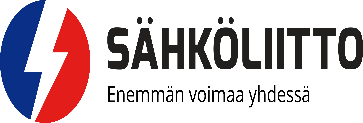 PÖYTÄKIRJA LUOTTAMUSMIESVAALEISTAPÖYTÄKIRJA LUOTTAMUSMIESVAALEISTAPÖYTÄKIRJA LUOTTAMUSMIESVAALEISTAPÖYTÄKIRJA LUOTTAMUSMIESVAALEISTAPÖYTÄKIRJA LUOTTAMUSMIESVAALEISTAPÖYTÄKIRJA LUOTTAMUSMIESVAALEISTAPÖYTÄKIRJA LUOTTAMUSMIESVAALEISTAPÖYTÄKIRJA LUOTTAMUSMIESVAALEISTAPÖYTÄKIRJA LUOTTAMUSMIESVAALEISTAPÖYTÄKIRJA LUOTTAMUSMIESVAALEISTAPÖYTÄKIRJA LUOTTAMUSMIESVAALEISTAPÖYTÄKIRJA LUOTTAMUSMIESVAALEISTAPÖYTÄKIRJA LUOTTAMUSMIESVAALEISTAPÖYTÄKIRJA LUOTTAMUSMIESVAALEISTAPÖYTÄKIRJA LUOTTAMUSMIESVAALEISTAPÖYTÄKIRJA LUOTTAMUSMIESVAALEISTAPÖYTÄKIRJA LUOTTAMUSMIESVAALEISTAPÖYTÄKIRJA LUOTTAMUSMIESVAALEISTAPÖYTÄKIRJA LUOTTAMUSMIESVAALEISTAPÖYTÄKIRJA LUOTTAMUSMIESVAALEISTATyöpaikan osoiteTyöpaikan nimiTyöpaikan nimiTyöpaikan nimiTyöpaikan nimiTyöpaikan nimiTyöpaikan nimiTyöpaikan nimiTyöpaikan nimiVaalitoimikunnan puheenjohtajaVaalitoimikunnan puheenjohtajaVaalitoimikunnan puheenjohtajaVaalitoimikunnan puheenjohtajaVaalitoimikunnan puheenjohtajaVaalitoimikunnan puheenjohtajaVaalitoimikunnan puheenjohtajaVaalitoimikunnan puheenjohtajaVaalitoimikunnan puheenjohtajaTyöpaikan osoiteTyöpaikan osoitePuhelinPuhelinPuhelinMatkapuhelinMatkapuhelinMatkapuhelinMatkapuhelinMatkapuhelinSähköpostiSähköpostiSähköpostiSähköpostiSähköpostiSähköpostiSähköpostiSähköpostiSähköpostiTyöpaikan osoite1 Ehdokas-   asetteluEhdokasasettelu suoritettu, pvmEhdokasasettelu suoritettu, pvmEhdokasasettelu suoritettu, pvmEhdokasasettelu suoritettu, pvmEhdokasasettelu suoritettu, pvmEhdokasasettelu suoritettu, pvmEhdokasasettelu suoritettu, pvmEhdokasasettelu suoritettu, pvmEhdokasasettelu suoritettu, pvmEhdokasasettelu suoritettu, pvmEhdokasasettelu suoritettu, pvmEhdokasasettelu suoritettu, pvmEhdokasasettelu suoritettu, pvmEhdokasasettelu suoritettu, pvmEhdokasasettelu suoritettu, pvmEhdokasasettelu suoritettu, pvmEhdokasasettelu suoritettu, pvm1 Ehdokas-   asettelu1 Ehdokas-   asetteluPääluottamusmiesehdokkaan nimiPääluottamusmiesehdokkaan nimiPääluottamusmiesehdokkaan nimiPääluottamusmiesehdokkaan nimiPääluottamusmiesehdokkaan nimiPääluottamusmiesehdokkaan nimiPääluottamusmiesehdokkaan nimiPääluottamusmiesehdokkaan nimiLuottamusmiesehdokkaan nimiLuottamusmiesehdokkaan nimiLuottamusmiesehdokkaan nimiLuottamusmiesehdokkaan nimiLuottamusmiesehdokkaan nimiLuottamusmiesehdokkaan nimiLuottamusmiesehdokkaan nimiLuottamusmiesehdokkaan nimiLuottamusmiesehdokkaan nimi1 Ehdokas-   asettelu1 Ehdokas-   asetteluVarapääluottamusmiesehdokkaan nimiVarapääluottamusmiesehdokkaan nimiVarapääluottamusmiesehdokkaan nimiVarapääluottamusmiesehdokkaan nimiVarapääluottamusmiesehdokkaan nimiVarapääluottamusmiesehdokkaan nimiVarapääluottamusmiesehdokkaan nimiVarapääluottamusmiesehdokkaan nimiVaraluottamusmiesehdokkaan nimiVaraluottamusmiesehdokkaan nimiVaraluottamusmiesehdokkaan nimiVaraluottamusmiesehdokkaan nimiVaraluottamusmiesehdokkaan nimiVaraluottamusmiesehdokkaan nimiVaraluottamusmiesehdokkaan nimiVaraluottamusmiesehdokkaan nimiVaraluottamusmiesehdokkaan nimi1 Ehdokas-   asettelu1 Ehdokas-   asetteluNimet ja mihin tehtäviin on ehdolla, jos ehdokkaita on useampiaNimet ja mihin tehtäviin on ehdolla, jos ehdokkaita on useampiaNimet ja mihin tehtäviin on ehdolla, jos ehdokkaita on useampiaNimet ja mihin tehtäviin on ehdolla, jos ehdokkaita on useampiaNimet ja mihin tehtäviin on ehdolla, jos ehdokkaita on useampiaNimet ja mihin tehtäviin on ehdolla, jos ehdokkaita on useampiaNimet ja mihin tehtäviin on ehdolla, jos ehdokkaita on useampiaNimet ja mihin tehtäviin on ehdolla, jos ehdokkaita on useampiaNimet ja mihin tehtäviin on ehdolla, jos ehdokkaita on useampiaNimet ja mihin tehtäviin on ehdolla, jos ehdokkaita on useampiaNimet ja mihin tehtäviin on ehdolla, jos ehdokkaita on useampiaNimet ja mihin tehtäviin on ehdolla, jos ehdokkaita on useampiaNimet ja mihin tehtäviin on ehdolla, jos ehdokkaita on useampiaNimet ja mihin tehtäviin on ehdolla, jos ehdokkaita on useampiaNimet ja mihin tehtäviin on ehdolla, jos ehdokkaita on useampiaNimet ja mihin tehtäviin on ehdolla, jos ehdokkaita on useampiaNimet ja mihin tehtäviin on ehdolla, jos ehdokkaita on useampia1 Ehdokas-   asetteluNimet ja mihin tehtäviin on ehdolla, jos ehdokkaita on useampiaNimet ja mihin tehtäviin on ehdolla, jos ehdokkaita on useampiaNimet ja mihin tehtäviin on ehdolla, jos ehdokkaita on useampiaNimet ja mihin tehtäviin on ehdolla, jos ehdokkaita on useampiaNimet ja mihin tehtäviin on ehdolla, jos ehdokkaita on useampiaNimet ja mihin tehtäviin on ehdolla, jos ehdokkaita on useampiaNimet ja mihin tehtäviin on ehdolla, jos ehdokkaita on useampiaNimet ja mihin tehtäviin on ehdolla, jos ehdokkaita on useampiaNimet ja mihin tehtäviin on ehdolla, jos ehdokkaita on useampiaNimet ja mihin tehtäviin on ehdolla, jos ehdokkaita on useampiaNimet ja mihin tehtäviin on ehdolla, jos ehdokkaita on useampiaNimet ja mihin tehtäviin on ehdolla, jos ehdokkaita on useampiaNimet ja mihin tehtäviin on ehdolla, jos ehdokkaita on useampiaNimet ja mihin tehtäviin on ehdolla, jos ehdokkaita on useampiaNimet ja mihin tehtäviin on ehdolla, jos ehdokkaita on useampiaNimet ja mihin tehtäviin on ehdolla, jos ehdokkaita on useampiaNimet ja mihin tehtäviin on ehdolla, jos ehdokkaita on useampia1 Ehdokas-   asetteluNimet ja mihin tehtäviin on ehdolla, jos ehdokkaita on useampiaNimet ja mihin tehtäviin on ehdolla, jos ehdokkaita on useampiaNimet ja mihin tehtäviin on ehdolla, jos ehdokkaita on useampiaNimet ja mihin tehtäviin on ehdolla, jos ehdokkaita on useampiaNimet ja mihin tehtäviin on ehdolla, jos ehdokkaita on useampiaNimet ja mihin tehtäviin on ehdolla, jos ehdokkaita on useampiaNimet ja mihin tehtäviin on ehdolla, jos ehdokkaita on useampiaNimet ja mihin tehtäviin on ehdolla, jos ehdokkaita on useampiaNimet ja mihin tehtäviin on ehdolla, jos ehdokkaita on useampiaNimet ja mihin tehtäviin on ehdolla, jos ehdokkaita on useampiaNimet ja mihin tehtäviin on ehdolla, jos ehdokkaita on useampiaNimet ja mihin tehtäviin on ehdolla, jos ehdokkaita on useampiaNimet ja mihin tehtäviin on ehdolla, jos ehdokkaita on useampiaNimet ja mihin tehtäviin on ehdolla, jos ehdokkaita on useampiaNimet ja mihin tehtäviin on ehdolla, jos ehdokkaita on useampiaNimet ja mihin tehtäviin on ehdolla, jos ehdokkaita on useampiaNimet ja mihin tehtäviin on ehdolla, jos ehdokkaita on useampia1 Ehdokas-   asetteluNimet ja mihin tehtäviin on ehdolla, jos ehdokkaita on useampiaNimet ja mihin tehtäviin on ehdolla, jos ehdokkaita on useampiaNimet ja mihin tehtäviin on ehdolla, jos ehdokkaita on useampiaNimet ja mihin tehtäviin on ehdolla, jos ehdokkaita on useampiaNimet ja mihin tehtäviin on ehdolla, jos ehdokkaita on useampiaNimet ja mihin tehtäviin on ehdolla, jos ehdokkaita on useampiaNimet ja mihin tehtäviin on ehdolla, jos ehdokkaita on useampiaNimet ja mihin tehtäviin on ehdolla, jos ehdokkaita on useampiaNimet ja mihin tehtäviin on ehdolla, jos ehdokkaita on useampiaNimet ja mihin tehtäviin on ehdolla, jos ehdokkaita on useampiaNimet ja mihin tehtäviin on ehdolla, jos ehdokkaita on useampiaNimet ja mihin tehtäviin on ehdolla, jos ehdokkaita on useampiaNimet ja mihin tehtäviin on ehdolla, jos ehdokkaita on useampiaNimet ja mihin tehtäviin on ehdolla, jos ehdokkaita on useampiaNimet ja mihin tehtäviin on ehdolla, jos ehdokkaita on useampiaNimet ja mihin tehtäviin on ehdolla, jos ehdokkaita on useampiaNimet ja mihin tehtäviin on ehdolla, jos ehdokkaita on useampia1 Ehdokas-   asetteluEhdokasasettelussa ei asetettu useampia ehdokkaita kuin valittavia luottamusmiespaikkoja, joten valituksi tulivat yksimielisesti ehdolle asetetut, eikä äänestystä tarvitse enää suorittaa. Nimet merkitään ”Tulos”-kohtaan.Ehdokasasettelussa ei asetettu useampia ehdokkaita kuin valittavia luottamusmiespaikkoja, joten valituksi tulivat yksimielisesti ehdolle asetetut, eikä äänestystä tarvitse enää suorittaa. Nimet merkitään ”Tulos”-kohtaan.Ehdokasasettelussa ei asetettu useampia ehdokkaita kuin valittavia luottamusmiespaikkoja, joten valituksi tulivat yksimielisesti ehdolle asetetut, eikä äänestystä tarvitse enää suorittaa. Nimet merkitään ”Tulos”-kohtaan.Ehdokasasettelussa ei asetettu useampia ehdokkaita kuin valittavia luottamusmiespaikkoja, joten valituksi tulivat yksimielisesti ehdolle asetetut, eikä äänestystä tarvitse enää suorittaa. Nimet merkitään ”Tulos”-kohtaan.Ehdokasasettelussa ei asetettu useampia ehdokkaita kuin valittavia luottamusmiespaikkoja, joten valituksi tulivat yksimielisesti ehdolle asetetut, eikä äänestystä tarvitse enää suorittaa. Nimet merkitään ”Tulos”-kohtaan.Ehdokasasettelussa ei asetettu useampia ehdokkaita kuin valittavia luottamusmiespaikkoja, joten valituksi tulivat yksimielisesti ehdolle asetetut, eikä äänestystä tarvitse enää suorittaa. Nimet merkitään ”Tulos”-kohtaan.Ehdokasasettelussa ei asetettu useampia ehdokkaita kuin valittavia luottamusmiespaikkoja, joten valituksi tulivat yksimielisesti ehdolle asetetut, eikä äänestystä tarvitse enää suorittaa. Nimet merkitään ”Tulos”-kohtaan.Ehdokasasettelussa ei asetettu useampia ehdokkaita kuin valittavia luottamusmiespaikkoja, joten valituksi tulivat yksimielisesti ehdolle asetetut, eikä äänestystä tarvitse enää suorittaa. Nimet merkitään ”Tulos”-kohtaan.Ehdokasasettelussa ei asetettu useampia ehdokkaita kuin valittavia luottamusmiespaikkoja, joten valituksi tulivat yksimielisesti ehdolle asetetut, eikä äänestystä tarvitse enää suorittaa. Nimet merkitään ”Tulos”-kohtaan.Ehdokasasettelussa ei asetettu useampia ehdokkaita kuin valittavia luottamusmiespaikkoja, joten valituksi tulivat yksimielisesti ehdolle asetetut, eikä äänestystä tarvitse enää suorittaa. Nimet merkitään ”Tulos”-kohtaan.Ehdokasasettelussa ei asetettu useampia ehdokkaita kuin valittavia luottamusmiespaikkoja, joten valituksi tulivat yksimielisesti ehdolle asetetut, eikä äänestystä tarvitse enää suorittaa. Nimet merkitään ”Tulos”-kohtaan.Ehdokasasettelussa ei asetettu useampia ehdokkaita kuin valittavia luottamusmiespaikkoja, joten valituksi tulivat yksimielisesti ehdolle asetetut, eikä äänestystä tarvitse enää suorittaa. Nimet merkitään ”Tulos”-kohtaan.Ehdokasasettelussa ei asetettu useampia ehdokkaita kuin valittavia luottamusmiespaikkoja, joten valituksi tulivat yksimielisesti ehdolle asetetut, eikä äänestystä tarvitse enää suorittaa. Nimet merkitään ”Tulos”-kohtaan.Ehdokasasettelussa ei asetettu useampia ehdokkaita kuin valittavia luottamusmiespaikkoja, joten valituksi tulivat yksimielisesti ehdolle asetetut, eikä äänestystä tarvitse enää suorittaa. Nimet merkitään ”Tulos”-kohtaan.Ehdokasasettelussa ei asetettu useampia ehdokkaita kuin valittavia luottamusmiespaikkoja, joten valituksi tulivat yksimielisesti ehdolle asetetut, eikä äänestystä tarvitse enää suorittaa. Nimet merkitään ”Tulos”-kohtaan.Ehdokasasettelussa ei asetettu useampia ehdokkaita kuin valittavia luottamusmiespaikkoja, joten valituksi tulivat yksimielisesti ehdolle asetetut, eikä äänestystä tarvitse enää suorittaa. Nimet merkitään ”Tulos”-kohtaan.1 Ehdokas-   asetteluEhdokasasettelussa ei asetettu useampia ehdokkaita kuin valittavia luottamusmiespaikkoja, joten valituksi tulivat yksimielisesti ehdolle asetetut, eikä äänestystä tarvitse enää suorittaa. Nimet merkitään ”Tulos”-kohtaan.Ehdokasasettelussa ei asetettu useampia ehdokkaita kuin valittavia luottamusmiespaikkoja, joten valituksi tulivat yksimielisesti ehdolle asetetut, eikä äänestystä tarvitse enää suorittaa. Nimet merkitään ”Tulos”-kohtaan.Ehdokasasettelussa ei asetettu useampia ehdokkaita kuin valittavia luottamusmiespaikkoja, joten valituksi tulivat yksimielisesti ehdolle asetetut, eikä äänestystä tarvitse enää suorittaa. Nimet merkitään ”Tulos”-kohtaan.Ehdokasasettelussa ei asetettu useampia ehdokkaita kuin valittavia luottamusmiespaikkoja, joten valituksi tulivat yksimielisesti ehdolle asetetut, eikä äänestystä tarvitse enää suorittaa. Nimet merkitään ”Tulos”-kohtaan.Ehdokasasettelussa ei asetettu useampia ehdokkaita kuin valittavia luottamusmiespaikkoja, joten valituksi tulivat yksimielisesti ehdolle asetetut, eikä äänestystä tarvitse enää suorittaa. Nimet merkitään ”Tulos”-kohtaan.Ehdokasasettelussa ei asetettu useampia ehdokkaita kuin valittavia luottamusmiespaikkoja, joten valituksi tulivat yksimielisesti ehdolle asetetut, eikä äänestystä tarvitse enää suorittaa. Nimet merkitään ”Tulos”-kohtaan.Ehdokasasettelussa ei asetettu useampia ehdokkaita kuin valittavia luottamusmiespaikkoja, joten valituksi tulivat yksimielisesti ehdolle asetetut, eikä äänestystä tarvitse enää suorittaa. Nimet merkitään ”Tulos”-kohtaan.Ehdokasasettelussa ei asetettu useampia ehdokkaita kuin valittavia luottamusmiespaikkoja, joten valituksi tulivat yksimielisesti ehdolle asetetut, eikä äänestystä tarvitse enää suorittaa. Nimet merkitään ”Tulos”-kohtaan.Ehdokasasettelussa ei asetettu useampia ehdokkaita kuin valittavia luottamusmiespaikkoja, joten valituksi tulivat yksimielisesti ehdolle asetetut, eikä äänestystä tarvitse enää suorittaa. Nimet merkitään ”Tulos”-kohtaan.Ehdokasasettelussa ei asetettu useampia ehdokkaita kuin valittavia luottamusmiespaikkoja, joten valituksi tulivat yksimielisesti ehdolle asetetut, eikä äänestystä tarvitse enää suorittaa. Nimet merkitään ”Tulos”-kohtaan.Ehdokasasettelussa ei asetettu useampia ehdokkaita kuin valittavia luottamusmiespaikkoja, joten valituksi tulivat yksimielisesti ehdolle asetetut, eikä äänestystä tarvitse enää suorittaa. Nimet merkitään ”Tulos”-kohtaan.Ehdokasasettelussa ei asetettu useampia ehdokkaita kuin valittavia luottamusmiespaikkoja, joten valituksi tulivat yksimielisesti ehdolle asetetut, eikä äänestystä tarvitse enää suorittaa. Nimet merkitään ”Tulos”-kohtaan.Ehdokasasettelussa ei asetettu useampia ehdokkaita kuin valittavia luottamusmiespaikkoja, joten valituksi tulivat yksimielisesti ehdolle asetetut, eikä äänestystä tarvitse enää suorittaa. Nimet merkitään ”Tulos”-kohtaan.Ehdokasasettelussa ei asetettu useampia ehdokkaita kuin valittavia luottamusmiespaikkoja, joten valituksi tulivat yksimielisesti ehdolle asetetut, eikä äänestystä tarvitse enää suorittaa. Nimet merkitään ”Tulos”-kohtaan.Ehdokasasettelussa ei asetettu useampia ehdokkaita kuin valittavia luottamusmiespaikkoja, joten valituksi tulivat yksimielisesti ehdolle asetetut, eikä äänestystä tarvitse enää suorittaa. Nimet merkitään ”Tulos”-kohtaan.Ehdokasasettelussa ei asetettu useampia ehdokkaita kuin valittavia luottamusmiespaikkoja, joten valituksi tulivat yksimielisesti ehdolle asetetut, eikä äänestystä tarvitse enää suorittaa. Nimet merkitään ”Tulos”-kohtaan.2 ÄänestysLäsnäLäsnäVaalitoimikunnan puheenjohtajaVaalitoimikunnan puheenjohtajaVaalitoimikunnan puheenjohtajaVaalitoimikunnan puheenjohtajaVaalitoimikunnan puheenjohtajaVaalitoimikunnan puheenjohtajaVaalitoimikunnan puheenjohtajaVaalitoimikunnan puheenjohtajaVaalitoimikunnan puheenjohtajaVaalitoimikunnan puheenjohtajaVaalitoimikunnan puheenjohtajaVaalitoimikunnan puheenjohtajaVaalitoimikunnan puheenjohtajaVaalitoimikunnan puheenjohtajaVaalitoimikunnan puheenjohtaja2 ÄänestysLäsnäLäsnä2 ÄänestysLäsnäLäsnäVaalitoimikunnan jäsenetVaalitoimikunnan jäsenetVaalitoimikunnan jäsenetVaalitoimikunnan jäsenetVaalitoimikunnan jäsenetVaalitoimikunnan jäsenetVaalitoimikunnan jäsenetVaalitoimikunnan jäsenetVaalitoimikunnan jäsenetVaalitoimikunnan jäsenetVaalitoimikunnan jäsenetVaalitoimikunnan jäsenetVaalitoimikunnan jäsenetVaalitoimikunnan jäsenetVaalitoimikunnan jäsenet2 ÄänestysLäsnäLäsnäVaalitoimikunnan jäsenetVaalitoimikunnan jäsenetVaalitoimikunnan jäsenetVaalitoimikunnan jäsenetVaalitoimikunnan jäsenetVaalitoimikunnan jäsenetVaalitoimikunnan jäsenetVaalitoimikunnan jäsenetVaalitoimikunnan jäsenetVaalitoimikunnan jäsenetVaalitoimikunnan jäsenetVaalitoimikunnan jäsenetVaalitoimikunnan jäsenetVaalitoimikunnan jäsenetVaalitoimikunnan jäsenet2 ÄänestysLäsnäLäsnäVaalitoimikunnan jäsenetVaalitoimikunnan jäsenetVaalitoimikunnan jäsenetVaalitoimikunnan jäsenetVaalitoimikunnan jäsenetVaalitoimikunnan jäsenetVaalitoimikunnan jäsenetVaalitoimikunnan jäsenetVaalitoimikunnan jäsenetVaalitoimikunnan jäsenetVaalitoimikunnan jäsenetVaalitoimikunnan jäsenetVaalitoimikunnan jäsenetVaalitoimikunnan jäsenetVaalitoimikunnan jäsenet2 ÄänestysLäsnäLäsnäVaalitoimikunnan jäsenetVaalitoimikunnan jäsenetVaalitoimikunnan jäsenetVaalitoimikunnan jäsenetVaalitoimikunnan jäsenetVaalitoimikunnan jäsenetVaalitoimikunnan jäsenetVaalitoimikunnan jäsenetVaalitoimikunnan jäsenetVaalitoimikunnan jäsenetVaalitoimikunnan jäsenetVaalitoimikunnan jäsenetVaalitoimikunnan jäsenetVaalitoimikunnan jäsenetVaalitoimikunnan jäsenet1 § Äänestys      aloitettiinPäivämäärä ja kellonaikaPäivämäärä ja kellonaikaPäivämäärä ja kellonaikaPäivämäärä ja kellonaikaPäivämäärä ja kellonaikaPäivämäärä ja kellonaikaPäivämäärä ja kellonaikaPäivämäärä ja kellonaikaPäivämäärä ja kellonaikaPäivämäärä ja kellonaikaPäivämäärä ja kellonaikaPäivämäärä ja kellonaikaPäivämäärä ja kellonaikaPäivämäärä ja kellonaikaPäivämäärä ja kellonaikaPäivämäärä ja kellonaikaPäivämäärä ja kellonaika1 § Äänestys      aloitettiin1 § Äänestys      aloitettiinEnsimmäiseksi äänestämään saapunut totesi vaaliuurnan olevan tyhjä, jonka jälkeen uurna suljettiin ja sinetöitiin.Ensimmäiseksi äänestämään saapunut totesi vaaliuurnan olevan tyhjä, jonka jälkeen uurna suljettiin ja sinetöitiin.Ensimmäiseksi äänestämään saapunut totesi vaaliuurnan olevan tyhjä, jonka jälkeen uurna suljettiin ja sinetöitiin.Ensimmäiseksi äänestämään saapunut totesi vaaliuurnan olevan tyhjä, jonka jälkeen uurna suljettiin ja sinetöitiin.Ensimmäiseksi äänestämään saapunut totesi vaaliuurnan olevan tyhjä, jonka jälkeen uurna suljettiin ja sinetöitiin.Ensimmäiseksi äänestämään saapunut totesi vaaliuurnan olevan tyhjä, jonka jälkeen uurna suljettiin ja sinetöitiin.Ensimmäiseksi äänestämään saapunut totesi vaaliuurnan olevan tyhjä, jonka jälkeen uurna suljettiin ja sinetöitiin.Ensimmäiseksi äänestämään saapunut totesi vaaliuurnan olevan tyhjä, jonka jälkeen uurna suljettiin ja sinetöitiin.Ensimmäiseksi äänestämään saapunut totesi vaaliuurnan olevan tyhjä, jonka jälkeen uurna suljettiin ja sinetöitiin.Ensimmäiseksi äänestämään saapunut totesi vaaliuurnan olevan tyhjä, jonka jälkeen uurna suljettiin ja sinetöitiin.Ensimmäiseksi äänestämään saapunut totesi vaaliuurnan olevan tyhjä, jonka jälkeen uurna suljettiin ja sinetöitiin.Ensimmäiseksi äänestämään saapunut totesi vaaliuurnan olevan tyhjä, jonka jälkeen uurna suljettiin ja sinetöitiin.Ensimmäiseksi äänestämään saapunut totesi vaaliuurnan olevan tyhjä, jonka jälkeen uurna suljettiin ja sinetöitiin.Ensimmäiseksi äänestämään saapunut totesi vaaliuurnan olevan tyhjä, jonka jälkeen uurna suljettiin ja sinetöitiin.Ensimmäiseksi äänestämään saapunut totesi vaaliuurnan olevan tyhjä, jonka jälkeen uurna suljettiin ja sinetöitiin.Ensimmäiseksi äänestämään saapunut totesi vaaliuurnan olevan tyhjä, jonka jälkeen uurna suljettiin ja sinetöitiin.Ensimmäiseksi äänestämään saapunut totesi vaaliuurnan olevan tyhjä, jonka jälkeen uurna suljettiin ja sinetöitiin.1 § Äänestys      aloitettiinEnsimmäiseksi äänestämään saapunut totesi vaaliuurnan olevan tyhjä, jonka jälkeen uurna suljettiin ja sinetöitiin.Ensimmäiseksi äänestämään saapunut totesi vaaliuurnan olevan tyhjä, jonka jälkeen uurna suljettiin ja sinetöitiin.Ensimmäiseksi äänestämään saapunut totesi vaaliuurnan olevan tyhjä, jonka jälkeen uurna suljettiin ja sinetöitiin.Ensimmäiseksi äänestämään saapunut totesi vaaliuurnan olevan tyhjä, jonka jälkeen uurna suljettiin ja sinetöitiin.Ensimmäiseksi äänestämään saapunut totesi vaaliuurnan olevan tyhjä, jonka jälkeen uurna suljettiin ja sinetöitiin.Ensimmäiseksi äänestämään saapunut totesi vaaliuurnan olevan tyhjä, jonka jälkeen uurna suljettiin ja sinetöitiin.Ensimmäiseksi äänestämään saapunut totesi vaaliuurnan olevan tyhjä, jonka jälkeen uurna suljettiin ja sinetöitiin.Ensimmäiseksi äänestämään saapunut totesi vaaliuurnan olevan tyhjä, jonka jälkeen uurna suljettiin ja sinetöitiin.Ensimmäiseksi äänestämään saapunut totesi vaaliuurnan olevan tyhjä, jonka jälkeen uurna suljettiin ja sinetöitiin.Ensimmäiseksi äänestämään saapunut totesi vaaliuurnan olevan tyhjä, jonka jälkeen uurna suljettiin ja sinetöitiin.Ensimmäiseksi äänestämään saapunut totesi vaaliuurnan olevan tyhjä, jonka jälkeen uurna suljettiin ja sinetöitiin.Ensimmäiseksi äänestämään saapunut totesi vaaliuurnan olevan tyhjä, jonka jälkeen uurna suljettiin ja sinetöitiin.Ensimmäiseksi äänestämään saapunut totesi vaaliuurnan olevan tyhjä, jonka jälkeen uurna suljettiin ja sinetöitiin.Ensimmäiseksi äänestämään saapunut totesi vaaliuurnan olevan tyhjä, jonka jälkeen uurna suljettiin ja sinetöitiin.Ensimmäiseksi äänestämään saapunut totesi vaaliuurnan olevan tyhjä, jonka jälkeen uurna suljettiin ja sinetöitiin.Ensimmäiseksi äänestämään saapunut totesi vaaliuurnan olevan tyhjä, jonka jälkeen uurna suljettiin ja sinetöitiin.Ensimmäiseksi äänestämään saapunut totesi vaaliuurnan olevan tyhjä, jonka jälkeen uurna suljettiin ja sinetöitiin.1 § Äänestys      aloitettiinEnsimmäiseksi äänestämään saapunut totesi vaaliuurnan olevan tyhjä, jonka jälkeen uurna suljettiin ja sinetöitiin.Ensimmäiseksi äänestämään saapunut totesi vaaliuurnan olevan tyhjä, jonka jälkeen uurna suljettiin ja sinetöitiin.Ensimmäiseksi äänestämään saapunut totesi vaaliuurnan olevan tyhjä, jonka jälkeen uurna suljettiin ja sinetöitiin.Ensimmäiseksi äänestämään saapunut totesi vaaliuurnan olevan tyhjä, jonka jälkeen uurna suljettiin ja sinetöitiin.Ensimmäiseksi äänestämään saapunut totesi vaaliuurnan olevan tyhjä, jonka jälkeen uurna suljettiin ja sinetöitiin.Ensimmäiseksi äänestämään saapunut totesi vaaliuurnan olevan tyhjä, jonka jälkeen uurna suljettiin ja sinetöitiin.Ensimmäiseksi äänestämään saapunut totesi vaaliuurnan olevan tyhjä, jonka jälkeen uurna suljettiin ja sinetöitiin.Ensimmäiseksi äänestämään saapunut totesi vaaliuurnan olevan tyhjä, jonka jälkeen uurna suljettiin ja sinetöitiin.Ensimmäiseksi äänestämään saapunut totesi vaaliuurnan olevan tyhjä, jonka jälkeen uurna suljettiin ja sinetöitiin.Ensimmäiseksi äänestämään saapunut totesi vaaliuurnan olevan tyhjä, jonka jälkeen uurna suljettiin ja sinetöitiin.Ensimmäiseksi äänestämään saapunut totesi vaaliuurnan olevan tyhjä, jonka jälkeen uurna suljettiin ja sinetöitiin.Ensimmäiseksi äänestämään saapunut totesi vaaliuurnan olevan tyhjä, jonka jälkeen uurna suljettiin ja sinetöitiin.Ensimmäiseksi äänestämään saapunut totesi vaaliuurnan olevan tyhjä, jonka jälkeen uurna suljettiin ja sinetöitiin.Ensimmäiseksi äänestämään saapunut totesi vaaliuurnan olevan tyhjä, jonka jälkeen uurna suljettiin ja sinetöitiin.Ensimmäiseksi äänestämään saapunut totesi vaaliuurnan olevan tyhjä, jonka jälkeen uurna suljettiin ja sinetöitiin.Ensimmäiseksi äänestämään saapunut totesi vaaliuurnan olevan tyhjä, jonka jälkeen uurna suljettiin ja sinetöitiin.Ensimmäiseksi äänestämään saapunut totesi vaaliuurnan olevan tyhjä, jonka jälkeen uurna suljettiin ja sinetöitiin.1 § Äänestys      aloitettiinEnsimmäisen äänestäjän nimi, joka totesi vaaliuurnan tyhjäksiEnsimmäisen äänestäjän nimi, joka totesi vaaliuurnan tyhjäksiEnsimmäisen äänestäjän nimi, joka totesi vaaliuurnan tyhjäksiEnsimmäisen äänestäjän nimi, joka totesi vaaliuurnan tyhjäksiEnsimmäisen äänestäjän nimi, joka totesi vaaliuurnan tyhjäksiEnsimmäisen äänestäjän nimi, joka totesi vaaliuurnan tyhjäksiEnsimmäisen äänestäjän nimi, joka totesi vaaliuurnan tyhjäksiEnsimmäisen äänestäjän nimi, joka totesi vaaliuurnan tyhjäksiEnsimmäisen äänestäjän nimi, joka totesi vaaliuurnan tyhjäksiEnsimmäisen äänestäjän nimi, joka totesi vaaliuurnan tyhjäksiEnsimmäisen äänestäjän nimi, joka totesi vaaliuurnan tyhjäksiEnsimmäisen äänestäjän nimi, joka totesi vaaliuurnan tyhjäksiEnsimmäisen äänestäjän nimi, joka totesi vaaliuurnan tyhjäksiEnsimmäisen äänestäjän nimi, joka totesi vaaliuurnan tyhjäksiEnsimmäisen äänestäjän nimi, joka totesi vaaliuurnan tyhjäksiEnsimmäisen äänestäjän nimi, joka totesi vaaliuurnan tyhjäksiEnsimmäisen äänestäjän nimi, joka totesi vaaliuurnan tyhjäksi1 § Äänestys      aloitettiin2 § Äänestys      päättyiPäivämäärä ja kellonaikaPäivämäärä ja kellonaikaPäivämäärä ja kellonaikaPäivämäärä ja kellonaikaPäivämäärä ja kellonaikaPäivämäärä ja kellonaikaPäivämäärä ja kellonaikaPäivämäärä ja kellonaikaPäivämäärä ja kellonaikaPäivämäärä ja kellonaikaPäivämäärä ja kellonaikaPäivämäärä ja kellonaikaPäivämäärä ja kellonaikaPäivämäärä ja kellonaikaPäivämäärä ja kellonaikaPäivämäärä ja kellonaikaPäivämäärä ja kellonaika2 § Äänestys      päättyi2 § Äänestys      päättyiLaskentaLaskentaLaskentaLaskentaLaskentaLaskentaLaskentaLaskentaLaskentaLaskentaLaskentaLaskentaLaskentaLaskentaLaskentaLaskentaLaskenta2 § Äänestys      päättyiÄänestäneiden lkm. äänestäneiden luettelossaÄänestäneiden lkm. äänestäneiden luettelossaÄänestäneiden lkm. äänestäneiden luettelossaÄänestäneiden lkm. äänestäneiden luettelossaÄänestäneiden lkm. äänestäneiden luettelossaVaaliuurnassa olleet äänestysliputVaaliuurnassa olleet äänestysliputVaaliuurnassa olleet äänestysliputVaaliuurnassa olleet äänestysliputVaaliuurnassa olleet äänestysliputVaaliuurnassa olleet äänestysliputPostitse tulleet äänestysliputPostitse tulleet äänestysliputPostitse tulleet äänestysliputHylättyjä äänestyslippujaHylättyjä äänestyslippujaHylättyjä äänestyslippuja2 § Äänestys      päättyi2 § Äänestys      päättyiÄänet jakautuivat seuravastiÄänet jakautuivat seuravastiÄänet jakautuivat seuravastiÄänet jakautuivat seuravastiÄänet jakautuivat seuravastiÄänet jakautuivat seuravastiÄänet jakautuivat seuravastiÄänet jakautuivat seuravastiÄänet jakautuivat seuravastiÄänet jakautuivat seuravastiÄänet jakautuivat seuravastiÄänet jakautuivat seuravastiÄänet jakautuivat seuravastiÄänet jakautuivat seuravastiÄänet jakautuivat seuravastiÄänet jakautuivat seuravastiÄänet jakautuivat seuravasti2 § Äänestys      päättyiNimiNimiNimiNimiNimiNimiÄänimääräÄänimääräÄänimääräNimiNimiNimiNimiNimiNimiNimiÄänimäärä2 § Äänestys      päättyi2 § Äänestys      päättyiNimiNimiNimiNimiNimiNimiÄänimääräÄänimääräÄänimääräNimiNimiNimiNimiNimiNimiNimiÄänimäärä2 § Äänestys      päättyi2 § Äänestys      päättyiNimiNimiNimiNimiNimiNimiÄänimääräÄänimääräÄänimääräNimiNimiNimiNimiNimiNimiNimiÄänimäärä2 § Äänestys      päättyi2 § Äänestys      päättyiNimiNimiNimiNimiNimiNimiÄänimääräÄänimääräÄänimääräNimiNimiNimiNimiNimiNimiNimiÄänimäärä2 § Äänestys      päättyi3 TulosPääluottamusmieheksi (luottamusmieheksi) valittiinPääluottamusmieheksi (luottamusmieheksi) valittiinPääluottamusmieheksi (luottamusmieheksi) valittiinPääluottamusmieheksi (luottamusmieheksi) valittiinPääluottamusmieheksi (luottamusmieheksi) valittiinPääluottamusmieheksi (luottamusmieheksi) valittiinPääluottamusmieheksi (luottamusmieheksi) valittiinPääluottamusmieheksi (luottamusmieheksi) valittiinPääluottamusmieheksi (luottamusmieheksi) valittiinPääluottamusmieheksi (luottamusmieheksi) valittiinPääluottamusmieheksi (luottamusmieheksi) valittiinPääluottamusmieheksi (luottamusmieheksi) valittiinPääluottamusmieheksi (luottamusmieheksi) valittiinHenkilötunnusHenkilötunnusHenkilötunnusHenkilötunnus3 Tulos3 TulosVarapääluottamusmieheksi (varaluottamusmieheksi) valittiinVarapääluottamusmieheksi (varaluottamusmieheksi) valittiinVarapääluottamusmieheksi (varaluottamusmieheksi) valittiinVarapääluottamusmieheksi (varaluottamusmieheksi) valittiinVarapääluottamusmieheksi (varaluottamusmieheksi) valittiinVarapääluottamusmieheksi (varaluottamusmieheksi) valittiinVarapääluottamusmieheksi (varaluottamusmieheksi) valittiinVarapääluottamusmieheksi (varaluottamusmieheksi) valittiinVarapääluottamusmieheksi (varaluottamusmieheksi) valittiinVarapääluottamusmieheksi (varaluottamusmieheksi) valittiinVarapääluottamusmieheksi (varaluottamusmieheksi) valittiinVarapääluottamusmieheksi (varaluottamusmieheksi) valittiinVarapääluottamusmieheksi (varaluottamusmieheksi) valittiinHenkilötunnusHenkilötunnusHenkilötunnusHenkilötunnus3 TulosAllekirjoituksetTämä pöytäkirja tarkastettiin hetiTämä pöytäkirja tarkastettiin hetiTämä pöytäkirja tarkastettiin hetiTämä pöytäkirja tarkastettiin hetiTämä pöytäkirja tarkastettiin hetiTämä pöytäkirja tarkastettiin hetiTämä pöytäkirja tarkastettiin hetiTämä pöytäkirja tarkastettiin hetiTämä pöytäkirja tarkastettiin hetiTämä pöytäkirja tarkastettiin hetiTämä pöytäkirja tarkastettiin hetiTämä pöytäkirja tarkastettiin hetiTämä pöytäkirja tarkastettiin hetiTämä pöytäkirja tarkastettiin hetiTämä pöytäkirja tarkastettiin hetiTämä pöytäkirja tarkastettiin hetiTämä pöytäkirja tarkastettiin hetiAllekirjoituksetTämä pöytäkirja tarkastettiin hetiTämä pöytäkirja tarkastettiin hetiTämä pöytäkirja tarkastettiin hetiTämä pöytäkirja tarkastettiin hetiTämä pöytäkirja tarkastettiin hetiTämä pöytäkirja tarkastettiin hetiTämä pöytäkirja tarkastettiin hetiTämä pöytäkirja tarkastettiin hetiTämä pöytäkirja tarkastettiin hetiTämä pöytäkirja tarkastettiin hetiTämä pöytäkirja tarkastettiin hetiTämä pöytäkirja tarkastettiin hetiTämä pöytäkirja tarkastettiin hetiTämä pöytäkirja tarkastettiin hetiTämä pöytäkirja tarkastettiin hetiTämä pöytäkirja tarkastettiin hetiTämä pöytäkirja tarkastettiin hetiAllekirjoituksetPuheenjohtajaPuheenjohtajaPuheenjohtajaPuheenjohtajaPuheenjohtajaPuheenjohtajaPuheenjohtajaPuheenjohtajaPuheenjohtajaSihteeriSihteeriSihteeriSihteeriSihteeriSihteeriSihteeriSihteeriAllekirjoituksetAllekirjoituksetJäsenJäsenJäsenJäsenJäsenJäsenJäsenJäsenJäsenJäsenJäsenJäsenJäsenJäsenJäsenJäsenJäsenAllekirjoituksetAllekirjoituksetJäsenJäsenJäsenJäsenJäsenJäsenJäsenJäsenJäsenJäsenJäsenJäsenJäsenJäsenJäsenJäsenJäsenAllekirjoituksetAllekirjoituksetJäsenJäsenJäsenJäsenJäsenJäsenJäsenJäsenJäsenJäsenJäsenJäsenJäsenJäsenJäsenJäsenJäsenAllekirjoituksetOsoitewww.sahkoliitto.fiY-tunnus 0214444-6PL 747 (Aleksanterinkatu 15)33101 TampereLomakenumero PHo/17.10.17